ВСЕРОССИЙСКАЯ ОЛИМПИАДА ШКОЛЬНИКОВПО ИСТОРИИ 2017–2018 уч. г.ШКОЛЬНЫЙ ЭТАП6 класс Для выполнения заданий Вам потребуется физическая карта Восточного полушария.1. Верны ли следующие утверждения, («да» ‒ «нет»)? 1.1.	События Троянской войны изложены в поэмах «Илиада» и «Одиссея». 1.2.	По легенде во дворце на острове Крит обитал Минотавр.1.3.	Олимпийские игры впервые стали проводиться в Древнем Риме.1.4.	Греческие колонисты называли Черное море Гостеприимным морем. 1.5.	Реформы Солона были проведены в Спарте. 1.6.	Греческие полисы вели затяжные войны в V веке до н. э. с племенами гуннов. 1.7.	Герусией называли в Древней Греции народное собрание. 1.8.	В Афинах народное собрание не играло большой роли, все важные вопросы решал Совет старейшин.Всего за задание 16 баллов.2.	Установите последовательность создания памятников, из данного списка:А) терракотовая армияБ) наскальные рисунки в пещере АльтамираВ) базальтовый столб с законами ХаммурапиГ) Венера МилосскаяД) колонна императора  Траяна Запишите буквы, которыми обозначены памятники, 
в правильной последовательности.Всего за задание 7 баллов.3.	Установите соответствие между битвами и историческими деятелями, принимавшими в них участие.  Ответ запишите в виде списка – буква – цифра.  
          БИТВА        битва при Гавгамеллахбитва при Каннахбитва при Саламинесражение у Фермопилпереход через Рубиконбитва на Каталаунских поляхИСТОРИЧЕСКИЙ ДЕЯТЕЛЬ ФемистоклГай Юлий ЦезарьЛеонидГаннибалАлександр МакедонскийАэцийВсего за задание 18 баллов.4.	Расположите отрывки из произведений литературы в хронологической последовательности описываемых в них событий.«Геродот из Галикарнасса собрал и записал эти сведения, чтобы прошедшие события с течением времени не пришли в забвение и великие и удивления достойные деяния как эллинов, так и варваров не остались в безвестности, 
в особенности же то, почему они вели войны друг с другом. По словам сведущих среди персов людей, виновниками раздоров между эллинами и варварами были финикияне. Последние прибыли от так называемого Красного моря к Нашему морю и поселились в стране, где и теперь еще живут. Финикияне тотчас же пустились в дальние морские путешествия. Перевозя египетские и ассирийские товары во многие страны, они, между прочим, прибыли и в Аргос. Аргос же в те времена был самым значительным городом в стране, которая теперь называется Элладой».
«Велик он более всех человеков,
На две трети он бог, на одну − человек он,
Образ его тела на вид несравненен,
Стену Урука он возносит.
Буйный муж, чья глава, как у тура, подъята,
Чье оружье в бою не имеет равных, −
Все его товарищи встают по барабану!
По спальням страшатся мужи Урука:
«Отцу Гильгамеш не оставит сына!
Днем и ночью буйствует плотью.
Часто их жалобу слыхивали боги,
Воззвали они к великой Аруру:
“Аруру, ты создала Гильгамеша,
Теперь создай ему подобье!
Когда отвагой с Гильгамешем он сравнится,
Пусть соревнуются, Урук да отдыхает”».
«Гнев, богиня, воспой Ахиллеса, Пелеева сына,
Грозный, который ахеянам тысячи бедствий соделал:
Многие души могучие славных героев низринул
В мрачный Аид и самих распростер их в корысть плотоядным
Птицам окрестным и псам (совершалася Зевсова воля), −
С оного дня, как, воздвигшие спор, воспылали враждою
Пастырь народов Атрид и герой Ахиллес благородный».
«Когда Сулла захватил власть, он не смог ни угрозами, ни обещаниями побудить Цезаря к разводу с Корнелией, дочерью Цинны, бывшего одно время единоличным властителем Рима; поэтому Сулла конфисковал приданое Корнелии. Причиной же ненависти Суллы к Цезарю было родство последнего с Марием, ибо Марий Старший был женат на Юлии, тетке Цезаря; от этого брака родился Марий Младший, который был, следовательно, двоюродным братом Цезаря. Занятый вначале многочисленными убийствами и неотложными делами, Сулла не обращал на Цезаря внимания, но тот, не довольствуясь этим, выступил публично, добиваясь жреческой должности, хотя сам едва достиг юношеского возраста. Сулла воспротивился этому и сделал так, что Цезарь потерпел неудачу».
«Императорские управляющие, эти сущие преступники, жестоко терзали и грабили его провинцию, помочь этой беде Гальба был не в силах, но открыто давал понять, что разделяет горе и обиды жителей, и тем доставлял хоть какое-то утешение осуждаемым и обреченным на продажу в рабство. На Нерона сочинялись язвительные стишки, которые разносили и распевали повсюду, и Гальба не препятствовал их распространению и на возмущенные речи управляющих отвечал полным равнодушием. За это жители любили его еще сильнее».Всего за задание 7 баллов.5.	Для выполнения задания воспользуйтесь физической картой Восточного полушария.5.1.	Назовите реки, в долинах которых сформировалась цивилизация Междуречья, и покажите их местоположение5.2.	Покажите на карте место (страну), где впервые были найдены останки синантропа.5.3.	Укажите на карте место, где в 1868 г. впервые были обнаружены останки кроманьонца.5.4.	Назовите город, который в 455 году был захвачен и разграблен вандалами под предводительством Гейзериха. Какие другие племена захватывали и грабили этот город в V в. н. э.? Укажите имя их предводителя. Всего за задание 22 балла.Максимум за работу 70 баллов. Список ответов 
Задание 1 Ответ:По 2 балла за каждый верный ответ. Всего за задание 16 баллов.Задание 2Ответ:7 баллов за полностью верную хронологию. 2 балла за хронологию с одной ошибкой (т. е. верная последовательность восстанавливается путём перестановки любых двух символов). За две и более ошибки – 0 баллов.Всего за задание 7 баллов.Задание 3Ответ:По 3 балла за каждое верное соотнесение. Всего за задание 18 баллов.Задание 4Ответ: 23145.7 баллов за полностью верную хронологию. 5 баллов за хронологию 
с одной ошибкой (т. е. верная последовательность восстанавливается путём перестановки любых двух символов). За две и более ошибки – 0 баллов.Всего за задание 7 баллов.Задание 55.	Для выполнения задания воспользуйтесь физической картой Восточного полушария.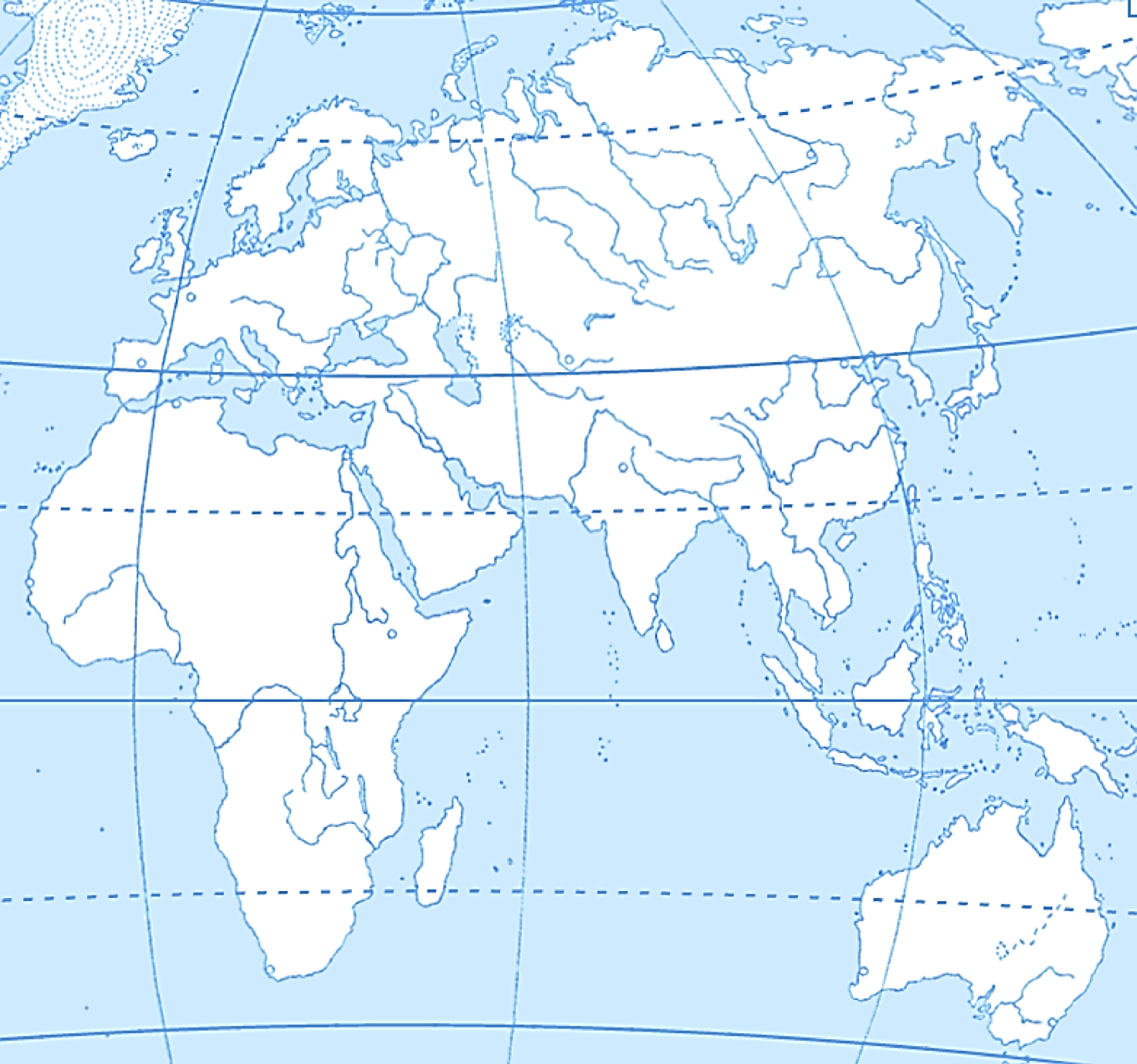 5.1.	Назовите реки покажите их местоположение, в долинах которых сформировалась цивилизация Междуречья.Ответ: реки Тигр и Евфрат. 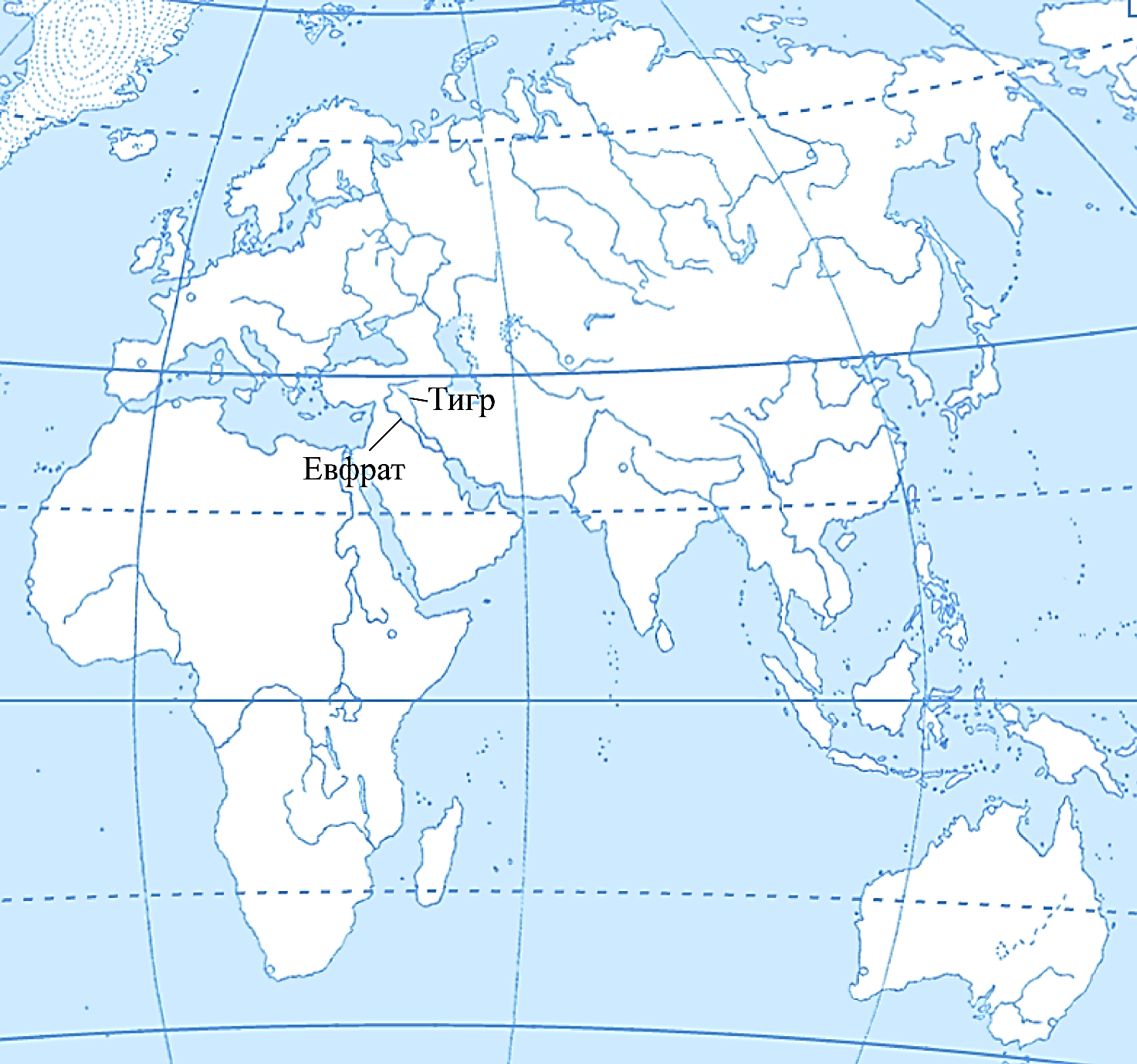 4 балла (1 балл, если указана одна река). Всего 4 балла.5.2.	Покажите на карте место (страну), где впервые были найдены останки синантропа.Ответ: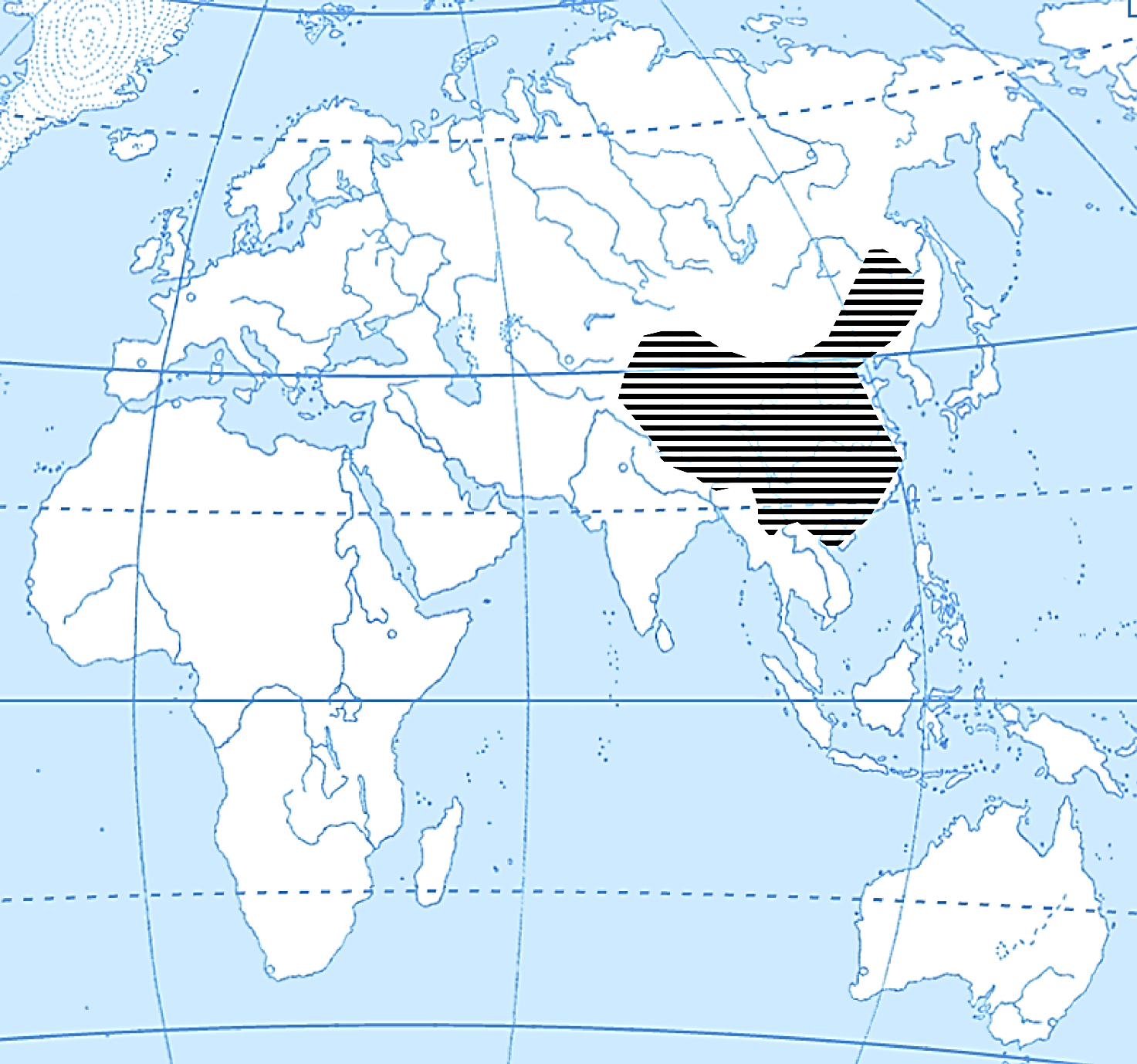 Правильно обозначено место (Китай), где были найдены останки синантропа (допустимы небольшие отклонения, связанные с недостаточной аккуратностью). 
Всего 4 балла.5.3.	Укажите на карте место, где в 1868 г. впервые были обнаружены останки кроманьонца.Ответ: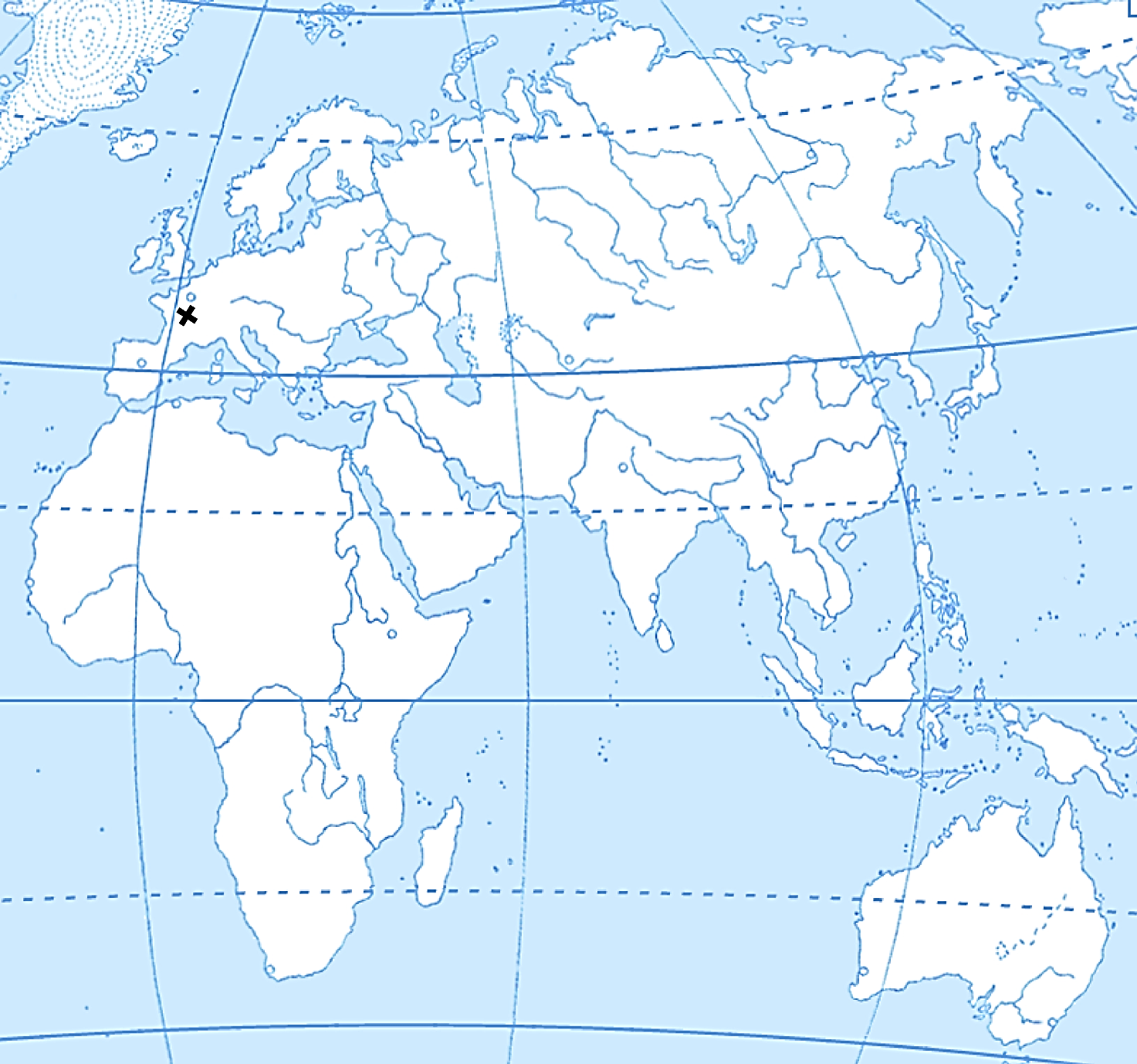 Правильно обозначено место первого обнаружения останков кроманьонца (допустимы небольшие отклонения, связанные с недостаточной аккуратностью). 
Всего 4 балла.5.4.	Назовите город, который в 455 году был захвачен и разграблен вандалами под предводительством Гейзериха. Какие другие племена захватывали и грабили этот город в V в. н. э.? Укажите имя их предводителя. Ответ: 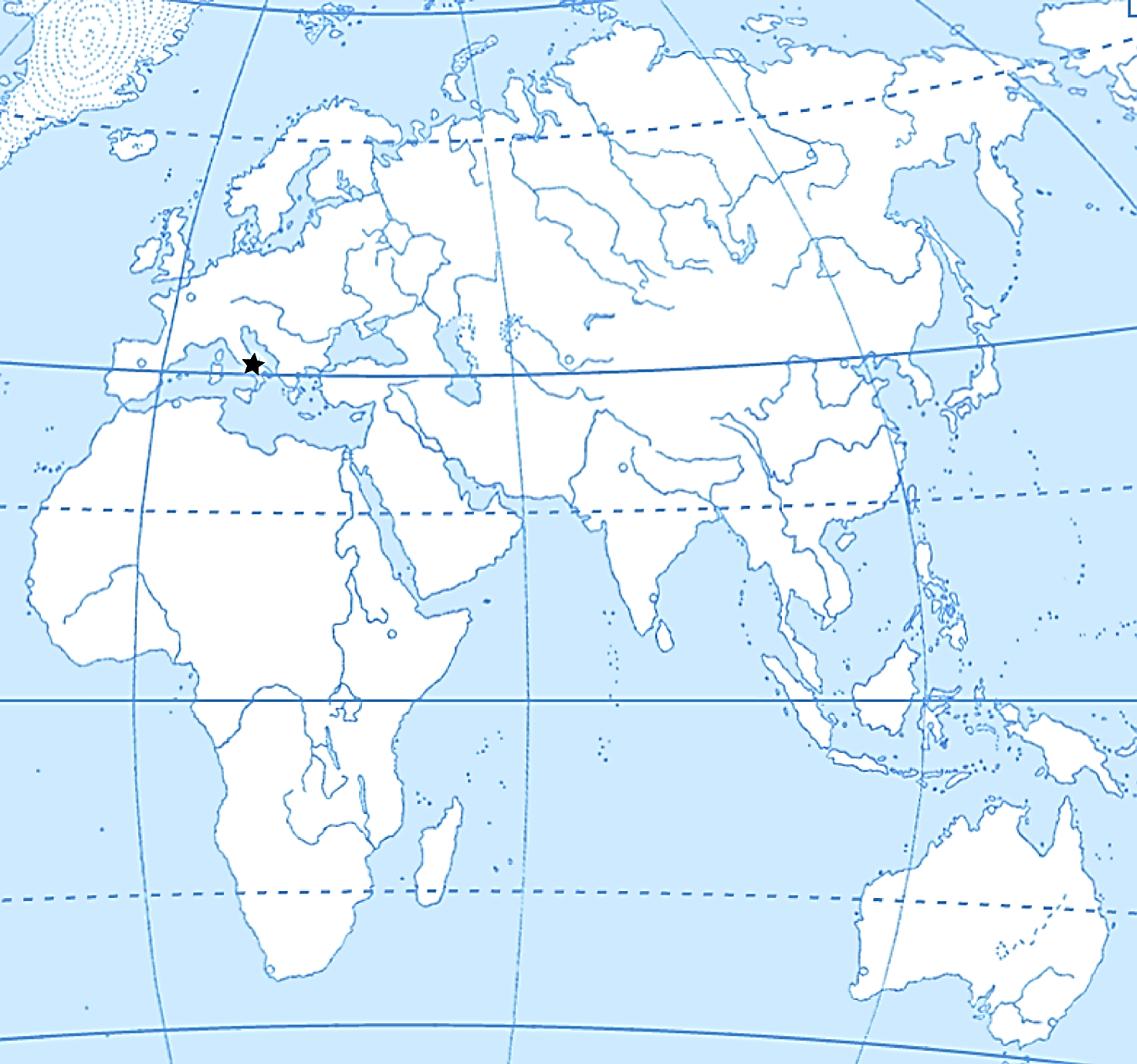 Назван город: РимНазвание племён:  вестготы______Имя предводителя:  Аларих________Правильно назван город Рим – 3 балла.Правильно указаны племена вестготов – 3 балла.Правильно названо имя предводителя вестготов Алариха – 4 балла.Всего 10 баллов. Всего за задание 22 балла.Максимум за работу 70 баллов. 1.11.21.31.41.51.61.71.8даданетданетнетнетнетБВАГДАБВГДЕ541326